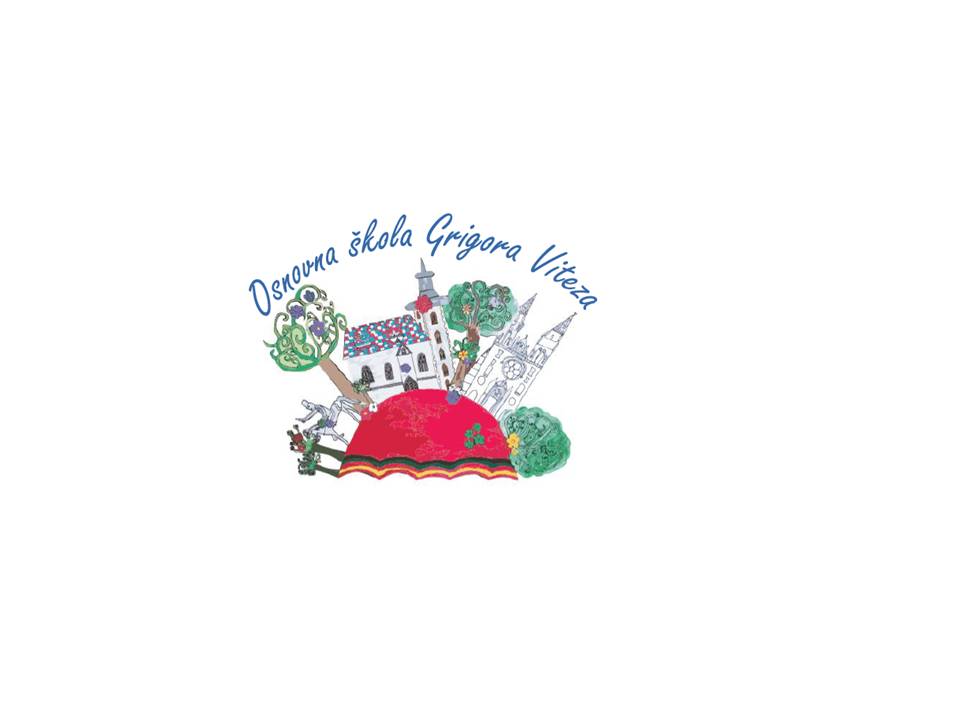 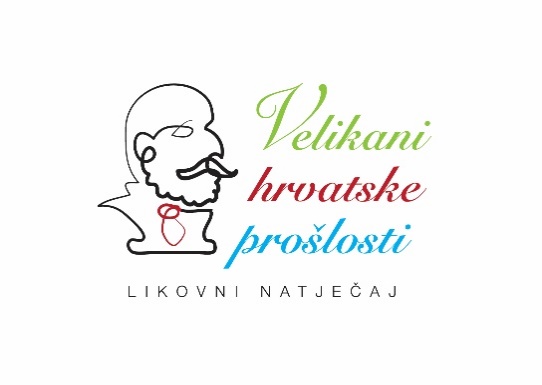 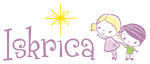 Likovni natječaj„Velikani hrvatske prošlosti“Prijava: 23. veljače 2024.Mjesto: ZagrebOrganizatori: Osnovna škola Grigora Viteza i Dječji vrtić „Iskrica“http://os-gviteza-zg.skole.hr/vijesti http://www.vrtic-iskrica.zagreb.hr/ "Kada stojim, propadam. Teško mi je to opisati nekome tko nikad nije osjetio zvuk kada si sam u dvorani s loptom."D. Petrović Mnogo puta tijekom školovanja djeca čuju izraz  „umjetničko izražavanje“, iako ne znaju točno objasniti što je to. No djeca se, od kada prvi put ugledaju svijet, slučajno ili namjerno pokušavaju izraziti na svoj jedinstven način, komunicirajući tako s vanjskim svijetom, a istovremeno dijeleći svoj unutarnji svijet.  Tome želi doprinijeti i likovni natječaj „Velikani hrvatske prošlosti“  koji ima za cilj kroz različite likovne tehnike i motive  poticati kreativnost djeteta, upoznati ga s prošlošću svoga naroda, razviti stav i doživljaj nacionalne pripadnosti te ga upoznati s kulturom i stvaranjem.  Natječajem se prikazuju istaknute hrvatske ličnosti na zanimljiv način u obliku portreta. Svake se godine izmjenjuju istaknute ličnosti, svaka od njih na poseban je način doprinijela hrvatskoj povijesti, a djeci je uvijek zanimjivo otkrivati o njihovim životima. Ipak, vjerujemo kako će motiv (portret) ovogodišnjeg, osmog po redu natječaja djeci biti posebice blizak i zanimljiv. Radi se o najpoznatijem mladom hrvatskom košarkašu: Draženu Petroviću. Natječaj je predviđen za individualni rad djece vrtićke   i školske dobi (1. – 4. razreda osnovne škole). Odabrana je likovna tehnika gratraž ( grattage (franc.) ili sgraffito (tal.) - grebanje, struganje). Prilikom izvedbe tehnike mogućnosti su razne i izazovne, a na Vama je kako ćete najbolje potaknuti kreativnost Vašeg djeteta. OPIS TEHNIKE GRATAŽPODLOGA Priprema podloge za rad zasniva se na temeljitom premazivanju čvršćeg crtaćeg papira odabranim materijalom (običnim voskom, voštanim ili uljnim pastelama). Ako se služimo voskom možemo odabrati i različite boje papira kojeg koristimo za rad. Prilikom upotrebe voska postoji mogućnost utrljavanja krutog voska na papir ili se može otopiti i tekućim voskom prekriti papir.ZAVRŠNI SLOJ Po tako pripremljenom papiru, neovisno bio on premazan voskom, voštanim ili uljnim pastelama, nanosi se sloj, najčešće, crnog tuša s par kapi istobojne tempere ne bi li boja bolje prijanjala na voštano masnoj površini. Osim crne boje tuša/tempere moguće je odabrati i koristiti i druge boje. MATERIJAL ZA IZVEDBUNakon što se boja u potpunosti osušila crtež ili ploha se izvodi grebanjem podloge boje zašiljenim drvenim ili metalnim štapićem. Odabirom materijala za izvedbu postižu se različiti karakteri rada. Od najtanje igle do različitih vrsta strugalica. Upotrijebite maštu. „Dražen je pokazao budućim generacijama sportaša kako se samo nevjerojatnim radom, trudom i željom može doći do vrha svijeta.“ B.Slišković 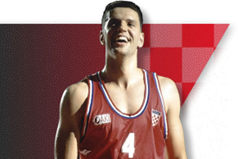 Vremena se brzo mijenjaju, djecu zanimaju nove stvari, ono što je zanimalo njihove bake i djedove živi samo u pričama, a mladi u digitalnom svijetu postaju pravi mali informatički stručnjaci. No jedna se stvar nije promijenila već stoljećima: ljubav djece i mladih prema sportu. Ponekad se čini kako je za njih lopta jedan od najvažnijih izuma čovječanstva. Stoga mnogi dječaci i djevojčice i danas sanjaju da će se jednog dana upisati u knjigu uspješnih sportaša. No, u sportskoj povijesti naše države, jedno ime ostaje posebno zvučno, zapamćeno i na neki način neprežaljeno. Ime je to skromnog, nadarenog dječaka koji je odrastao okružen morem i suncem, koji je živio za košarku, a nerijetko je svoj trening počinjao s prvim zrakama sunca te je iz dvorane odlazio tek uvečer. Ime je to mladog Šibenčanina Dražena Petrovića, najuspješnijeg sportaša 20. stoljeća. Njegov put od malog lokalnog kluba do najjače profesionalne lige svijeta čini ga vječnom inspiracijom.Rodio se 22. listopada 1964. godine u Šibeniku, a ove se godine nažalost obilježava 30 godina njegove tragične smrti. Dok su se njegovi vršnjaci bavili uobičajenim razbibrigama, Dražen je već s 15 godina igrao za KK Šibenik. Istaknuvši se vrhunskom igrom,  prelazi u KK Cibonu te je osamdesetih godina osvojio državno prvenstvo, Jugoslavenski kup, Kup prvaka i Kup pobjednika kupova. Zatim se proslavio i zaigrao  za KK Royal Madrid. Učinio je velik korak postavši prvi hrvatski igrač u NBA ligi te igrajući za neke od najboljih momčadi SAD-a:  Portland Trail Blazerse i New Jersey Netse. Nastupio je na Olimpijskim igrama (1984. osvojivši broncu, 1988. srebro i 1992. srebro), na europskim prvenstvima (1987. bronca, 1989. zlato), medalje na svjetskim prvenstvima (1986. bronca, 1990. zlato). Umjesto njegova imena često ćete naići na riječ Kapetan, budući da je bio prvi kapetan hrvatske košarkaške reprezentacije. Njegov put do sportskog uspjeha nije bio splet okolnosti ni sreće – put je to koji svjedoči nevjerojatnoj ustrajnosti mlade osobe što potvrđuje njegova misa: „Talent sam respektirao do 16. godine. Nakon toga, priklonio sam se teškom radu". Tada je europskim igračima bilo gotovo nemoguće ući u NBA ligu,  no Dražen je vjerovao kako u igri može parirati svakom američkom igraču. I bio je u pravu. Stoga Draženova priča nije samo priča o sportskom talentu i trudu već o upornosti i skromnom prihvaćanju kako uspjeha, tako i neuspjeha: „Imam najbolja mjesta u dvorani. Na klupi.“ Tragična prometna nesreća koja se dogodila 1993. značila je gubitak talentirane mlade osobe i veliki gubitak za svijet košarke. Te je godine košarkaški centar u Zagrebu preuzeo njegovo ime, a u košarkašku Kuću slavnih primjen je 2002. godine. Značenje njegova dresa s brojem četiri nadilazi sportske uspjehe, što mogu potvrditi i mišljenja brojnih kolega iz svijeta sporta, poput nogometaša B. Sliškovića: „Dražen je bio primjer. Dražen je pokazao budućim generacijama sportaša kako se samo nevjerojatnim radom, trudom i željom može doći do vrha svijeta. Naravno, i talent je jako bitan, no kad netko spomene Draženovo ime, meni prvo na pamet padne fantastičan trud i jedinstven profesionalizam. Njegova karizma, njegove radne navike, njegova želja za pobjedom i danas se pamte i uvijek će se pamtiti. Imate sportaša koji su bili veliki, koji su bili šampioni, no iz nekog razloga ih povijest ne pamti. Međutim, Dražen je i nakon 20 godina od svoje smrti ostao u sjećanju i u srcima ljudi. To dokazuje koliko je bio velik.'' Ove bi godine napunio pedeset i devet godina te se njemu u čast snima film i prikazuje prva kazališna predstava s njegovim imenom u kazalištu Trešnja u koprodukciji s narodnim kazalištem u Šibeniku. Ovogodišnji likovni natječaj „Velikani hrvatske prošlosti“ traje do 23. veljače 2024. godine.Pristigle radove primamo do kraja veljače 2024. godine.Rezultati natječaja bit će objavljeni na mrežnim stranicama Dječjeg vrtića „Iskrica“ i Osnovne škole Grigora Viteza, do 10. ožujka 2024.godine. Djeca u dječjim vrtićima, kao i učenici u osnovnim školama, sa svojim će mentorima istražiti lik Dražena Petrovića i njegov utjecaj na prepoznavanje hrvatske u svijetu sporta. Djeca će vizualizirati njegov lik i prikazati ga portretom na papiru, u skladu s vlastitim doživljajem. Pristigli radovi bit će podijeljeni u četiri kategorije:Djeca vrtićke i predškolske dobiUčenice/učenici od 1. do 4. razreda osnovne školeDjeca vrtićke i predškolske dobi te učenici/učenici  s teškoćama od 1. do 4. razreda osnovne škole Polaznici hrvatske nastave u inozemstvu (djeca vrtićke i rane školske dobi te učenici od 1. do 4. razreda osnovne škole)Stručno povjerenstvo odabrat će najuspješnije radove koji će biti javno izloženi u prostoru OŠ Grigora Viteza. Od izloženih će radova biti odabrana tri najuspješnija u svakoj od  kategorija, čiji će autori i mentori biti prigodno nagrađeni i pohvaljeni na svečanosti otvorenja izložbe 22. ožujka 2024. godine. Uz izložbu radova i završetak natječaja bit će tiskan i katalog s posebno uspješnim ostvarenjima.Predispozicije natječaja:Rad treba biti na formatu do 35 cm x 30 cm ( zadani format odgovara papirima iz mapa svih izdavača) i izrađen zadanom likovnom tehnikom (grataž) i motivom (portret) Dražena Petrovića. Na poleđini rada obvezno treba zalijepiti priložen i čitkim slovima popunjen obrazac sa sljedećim podatcima (prijavni obrazac u prilogu):ime, prezime autora/autorice,dob autorice/autorarazredni odjel,ime i prezime mentorice/mentora, telefonski broj mentorice/mentora, kategoriju ( 1., 2., 3. ili 4.),naziv i adresu ustanove,telefonski broj i e-mail adresu ustanoveRadovi koji neće imati priložen i čitko popunjen obrazac na poleđini, kao i oni koji neće biti u skladu s propozicijama natječaja, bit će izuzeti iz odabira. Pristigli radovi neće biti vraćeni autorima, ni mentorima.Sve radove potrebno je, do naznačenoga nadnevka (23. veljače 2024. godine, poslati na sljedeće adrese:OŠ Grigora Viteza, Kruge 46, 10 000 Zagreb (za kategorije 2., 3. i 4.),  DV Iskrica, Kruge 3, 10 000 Zagreb (za 1. kategoriju),s naznakom: Za natječaj „Velikani hrvatske prošlosti“.Roditelji ili skrbnici autora likovnih radova obvezni su učiteljima/mentorima dati pisanu suglasnost o javnome objavljivanju likovnoga rada i podataka o autoru (imena, prezimena, škole koju polazi i godišta). Podaci će biti objavljeni na mrežnim stranicama organizatora natječaja i u tiskanome katalogu likovnoga natječaja.Pisanu suglasnost o javnom objavljivanju rada nije potrebno slati s dječjim radovima.Svake ste nas godine ganuli i iznenadili brojem pristiglih radova te i ove nestrpljivo očekujemo vidjeti vaše interpretacije ove jedinstvene teme i tehnike. Neka djeca za ovaj natječaj loptu zamijene kistom, ali zadrže sportski duh i daju svoj doprinos sjećanju na još jednog hrvatskog velikana. Organizatori likovnog natječaja:Osnovna škola Grigora VitezaKruge 4610 000 Zagreb Dječji vrtić „Iskrica“Kruge 310 000 ZagrebPRIJAVNI OBRAZAC - likovni natječaj “Velikani hrvatske prošlosti“-KATEGORIJA 1., 2., 3., 4. (obvezno zaokružiti)Ime i prezime autora/autorice: .........................................................................Dob: ............................Razredni odjel: ............................................Ime i prezime mentorice/mentora:.....................................................................Telefonski broj mentorice/mentora:....................................................Naziv ustanove:............................................................................................Adresa ustanove:.........................................................................................e-mail adresa ustanove: ............................................................................Telefonski broj ustanove: ..........................................................................Napomena:Izrezati i zalijepiti na poleđinu likovnog uratka čitko popunjen prijavni obrazac.SUGLASNOSTLikovni natječaj “Velikani hrvatske prošlosti“Suglasna/suglasan sam da osobni podatci moga djeteta___________________________________________________________________(ime i prezime djeteta)autora likovnog rada na natječaju „Velikani hrvatske prošlosti”, budu, u svrhu objavljivanja rezultata likovnog natječaja, javno objavljeni na mrežnim stranicama organizatora natječja i u tiskanome katalogu likovnog natječaja. Podatci koji će biti objavljneni (ime, prezime, dob djeteta, škola/vrtić koju polazi) bit će korišteni u svrhu objavljivanja rezultata natječaja i promocije autora nagrađenih/pohvaljenih radova.Potpis roditelja/skrbnika: ___________________________Organizatori likovnoga natječaja „Velikani hrvatske prošlosti“DV „Iskrica“, ZagrebOŠ Grigora Viteza, Zagreb